Flugt            	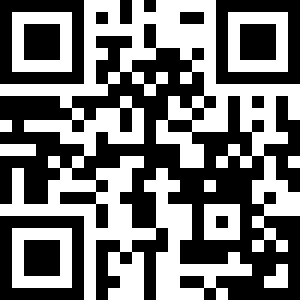 Tema: Løgn og sandhed               	
Fag: Dansk A                      	
Målgruppe: Gym, HF, VUC   	Vist på DR2 d. 8/2 2022 med en varighed på 86 minutter. Filmen er instrueret af Jonas Poher Rasmussen og blev indstillet til 3 Oscars.
                                       Fokus i vejledningen er dels på dokumentargenren og denne films formidling af sande begivenheder og dels på elevens personlige stemme. Forløbet er rettet mod 3g og varer 4 moduler á 60 minutter. Det forudsætter, at klassen i forvejen har arbejdet med dokumentargenren og filmiske virkemidler. 
Faglige målanalysere, fortolke og perspektivere fiktive og ikke-fiktive tekster i alle medier anvende centrale skriftlige fremstillingsformer (herunder redegøre, diskutere, analysere, fortolke og vurdere) med formidlingsbevidsthed Didaktiske principper I arbejdet med elevernes udtryksfærdigheder lægges der vægt på dels at udvikle elevernes personlige stemme gennem kreative skriveøvelser, dels på elevernes studieforberedende kompetencer med fokus på faglig udtryksfærdighed mundtligt, skriftligt og i andre former.
Ideer til undervisningenFørste modulSom indledning til forløbet bør eleverne genopfriske deres viden om dokumentargenren og filmiske virkemidler. Man kan enten indlede timen med en Quizlet om filmiske virkemidler eller give den for som lektie: https://quizlet.com/470525783/filmanalyse-fagbegreber-flash-cards/ Fordel eleverne i et lige antal grupper og lad dem forberede et oplæg om dokumentarfilmen som genre (15 min.). Derefter holder den ene halvdel af eleverne oplæg for den anden halvdel, der giver feed forward på præsentationen: Hvad var rigtig godt, og hvad kunne forbedres.Lad eleverne læse om filmen: ”Amin er 36 år, veluddannet og succesfuld i sit karrierejob. Alt kører. Men da hans kæreste Kasper frier til ham, gribes han af angst for at give sig hen. Ingen kender nemlig hele sandheden om Amins fortid. Hvis Amin skal turde leve sit liv fuldt ud, må han tage et endeligt opgør med den hemmelighed, han som barn fik ordre om aldrig at afsløre. En hemmelighed, han har båret på i mere end 20 år. Opgøret med fortiden sender Amin tilbage til en lykkelig barndom i 80'ernes Kabul i Afghanistan, hvor a-ha brager igennem hans walkman, og hvor Jean-Claude Van Damme hænger på drengeværelset i familiens hus. Men han sendes også tilbage til den nådesløse borgerkrig, der forvandler den trygge og kærlige hverdag til en krigszone og splitter hans familie. En krig, der sender 11-årige Amin på en farefuld flugt, som først slutter fem år senere, da han ankommer helt alene til Danmark. ” (Kilde: https://vimeo.com/565593552 ).Vis eleverne A-ha's musikvideo "Take on me", og lad dem finde Van Damme-plakater på nettet. Dermed forberedes eleverne på fremstillingsformerne og temaerne i filmen: Reenactment genskaber gennem animation centrale begivenheder i Amins liv i klassisk tegneseriestil, mens Amins traumer skildres i en mere sanselig tegnestil, hvor centralperspektiv, konturer og farver forsvinder. Bed eleverne være opmærksomme på, hvordan filmen gør opmærksom på, at den rent faktisk bygger på fakta og ikke er fiktion, som animationsfilm ellers traditionelt gør.Hør evt., hvad eleverne ved om borgerkrigen i Afghanistan og de danske regler for at tage imod uledsagede børn.Andet modulPræsenter dokumentet med ”Anslagsanalyse” (Se bilag). Vælg en elev som referent, hvis opgave det er at senere skrive noter i et fællesdokument, som er synlig for alle. Vis først anslaget i sin helhed og derefter i små bidder - svarende til de 10 screenshots. Lad hver elev arbejde individuelt før opsamlingen i plenum. Afslut med at lade eleverne arbejde med den skriftlige hjemmeopgave: ”Prøv på baggrund af din anslagsanalyse at udlede dokumentarfilmens præmis”, som eleverne kan skrive færdig hjemme.Tredje modulIntroducér eleverne for følgende opgave, som de kan bruge 2 fordybelsestimer på:”Skriv en kort anmeldelse af ”Flugt” med udgangspunkt i nedenstående model. Der er skrevet mange anmeldelser af filmen, men du skal skrive, så andre får lyst til at læse netop din og ikke de andres anmeldelse. Prøv at arbejde særligt med den personlige stemme til at skabe nærvær og engagement:Rubrik (overskrift)Underrubrik (underoverskrift)Manchet: faktuelle informationer om titel, instruktør, produktionsland, premierestedEventuelt vurderingsstegn, fx hjerte eller stjernerSignatur, det vil sige anmelderens navnBrødtekst inklusive eventuelle mellemrubrikkerEventuelt foto (som regel et stillbillede fra filmen) samt billedteksthttps://filmcentralen.dk/grundskolen/undervisning/filmanmeldelse?sub=4086#.YkNfoShBzD5 Hvad er den personlige stemme?Der er ingen færdig opskrift på, hvordan I skal udtrykke jer med en personlig stemme, men det handler om personlighed, engagement og nærvær.  Centralt er det, at man som læser kan mærke, at der sidder et fagligt, sagligt og velovervejet skrivende jeg bag teksten. At man kan mærke, at det skrivende jeg skal have noget på hjerte Læseren møder teksten, den anlagte vinkel, jegets holdninger, fortolkningshypoteser o.l. loyalt, men ud fra en dobbelt forventning: ”Du har noget, du gerne vil dele med mig. Og du ved, hvad du skriver om”. Helt overordnet kan man udtrykke sig med ’en personlige stemme’ på tre måder: ved konkret/’fysisk’ at være til stede i teksten (brug af pronomenet ’jeg’, skrive selvoplevede eksempler frem, henvende sig til læseren med fx pronomenet ’vi’ eller retoriske spørgsmålved at positionere sig (gennem fx stærke holdninger, en interessant vinklet indledning og afrundingved at anvende sproglige, retoriske og stilistiske virkemidler(Fagkonsulenten i dansk, 2021) https://emu.dk/sites/default/files/2020-06/Om%20eksamensgenrerne%20og%20den%20personlige%20stemme%20TIL%20ELEVER.pdf ) ”Man kan evt. vise eleverne anmeldelsen fra Information: ”Den animerede danske dokumentarfilm ”Flugt” er perfekt filmkunst” af Katrine Hornstrup Yde fra 17/6 2021: https://www.information.dk/kultur/anmeldelse/2021/06/animerede-danske-dokumentarfilm-flugt-perfekt-filmkunstEleverne ser nu filmen ”Flugt”. Man kan enten fortsætte med resten af filmen i næste modul eller låne tv-udsendelsen til eleverne, så de kan se videre hjemme.Fjerde modulEnten ser klassen filmen færdig, eller man går direkte over til at lytte til elevernes svar på deres individuelle opgave: ”Prøv på baggrund af din anslagsanalyse at udlede dokumentarfilmens præmis. Hvordan bygges der op til den?”. Filmen påstår, at sandhed er vigtig: Denne film kredser om at stå ved sin seksualitet, at ikke fortie de sande omstændigheder ved en flugt og at turde konfronteres med fortiden. Lad klassen to og to diskutere, hvad det gør ved et menneske, når løgne vokser sig store, og man er bange for at fortælle sandheden. Lad dem derefter overveje, hvordan filmens budskab også afspejles i formen: Fakta- og fiktionskoder, fremstillingsformer. Man kan opfordre eleverne til at tage noter til deres anmeldelse under samtalen.Se derefter et interview med instruktøren Jonas Poher Rasmussen om de overvejelser, han gjorde sig i skabelsesprocessen: https://www.youtube.com/watch?v=NhmQqYkWIMQ . Interviewet er fra januar 2021 og varer 7:45 minutter. Slut af med at høre elevernes reaktioner på interviewet og skab sammen en konklusion på denne dokumentar.
Supplerende materialerMere om animation i ”film:syn”, der i dette afsnit handler om magi og design. ”Vi skal se nærmere på den aktuelle, danske dokumentarfilm Flugt, som på kreativ vis gør brug af animation. Og så skal vi blive klogere på hvordan det fantasifulde univers i tv-serien The Rain er blevet til.” Her interviews Jonas Pohar Rasmussen. TV-optagelse på 53 minutter: https://kp.mitcfu.dk/TV0000125471Man kan supplere med andre dokumentarfilm instrueret af Jonas Poher Rasmussen:”Det han gjorde – i skyggen af et drab” fra 2021: https://kp.mitcfu.dk/TV0000036372 ”Noget om Halfdan” fra 2007: https://kp.mitcfu.dk/TV0000010225 ”Et hus af glas” fra 2010: https://kp.mitcfu.dk/TV0000017104”Searching for Bill” fra 2013: https://kp.mitcfu.dk/TV0000025607